FYI Nomination FormDate: __________ Referring Party Name/Phone & Email ______________________________________________Court # (if applicable) ___________________________**Space for additional comments on back**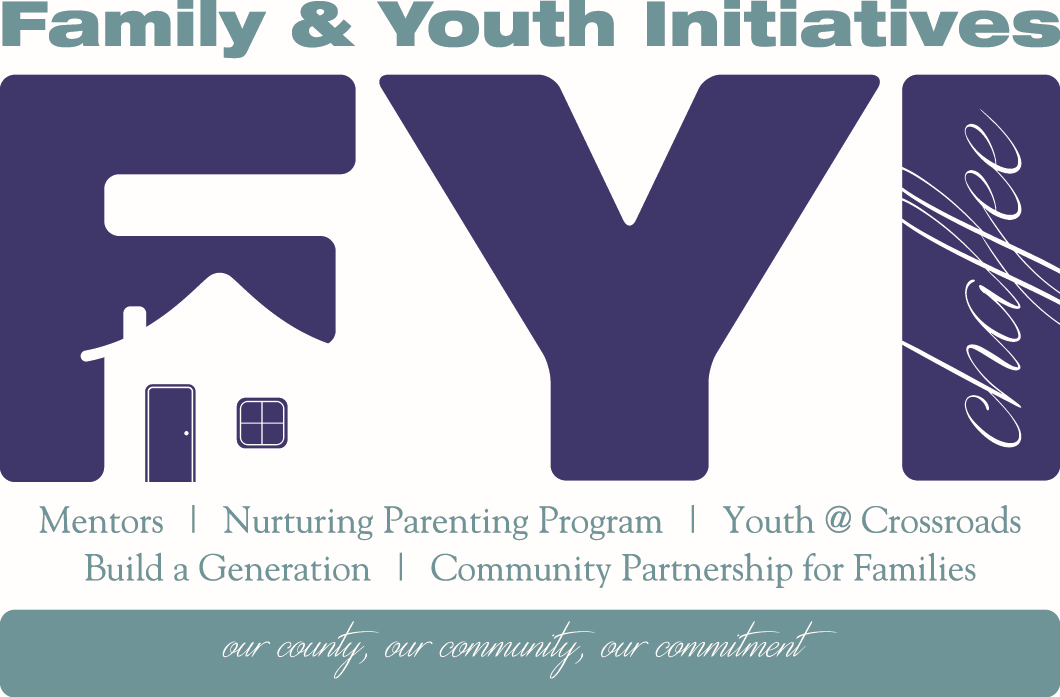 Please complete for all referralsFamily Name:Please complete for all referralsParent/Guardian’s NamesPlease complete for all referralsParent/Guardian’s Phone number:Please complete for all referralsPhysical/Mailing Address:Please complete for all referralsOther Contact Info (email):Please complete for all referralsPeople living in the house (name & age):Please complete for all referralsIf youth referral: Name-Birth Date/ Grade and GenderPlease complete for all referralsYouth Cell Phone Please complete for all referralsReason for Referral-Please complete for all referralsAdditional CommentsProgram being referred to:                                                                                                         Program being referred to:                                                                                                         FYI Contact PersonParenting Classes- (Nurturing Parenting Program- Parenting Skills)                                               Sarah Green-530-2578Parenting Classes- (Guiding Good Choices- Parenting skills around substance use preventionSarah Green-530-2579Mentors Program- (One year commitment of mentorship with a trusted adult)    Kenny Wilcox -530-2581 Kirsten Love- 530-2584Youth Classes- Youth Advisory Board (Leadership opportunity)                                                    Dibby Olson- 530-2577Youth Classes- Towards No Drug Abuse (Drug/Alcohol prevention with public service)          Cassie Stauch-530-2582Youth Classes- Moral Reconation Therapy (Rolling admission, Cognitive-Behavior curriculum)                        Cassie Stauch- 530-2582Additional informationProtective/ strengths factors:Additional informationRisk Factors:Additional informationOther agencies involved:Additional informationRelevant History:Additional informationAdditional Comments